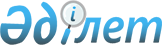 "Ұжымдық қауіпсіздік туралы шарт ұйымына мүше мемлекеттердің аумағында ұжымдық қауіпсіздік жүйесінің күштері мен құралдары құралымдарының уақытша болуына байланысты істер бойынша құқықтық көмек көрсету және юрисдикция мәселелері жөніндегі келісімді ратификациялау туралы" Қазақстан Республикасы Заңының жобасы туралыҚазақстан Республикасы Үкіметінің 2022 жылғы 13 мамырдағы № 301 қаулысы
      Қазақстан Республикасының Үкіметі ҚАУЛЫ ЕТЕДІ:
      "Ұжымдық қауіпсіздік туралы шарт ұйымына мүше мемлекеттердің аумағында ұжымдық қауіпсіздік жүйесінің күштері мен құралдары құралымдарының уақытша болуына байланысты істер бойынша құқықтық көмек көрсету және юрисдикция мәселелері жөніндегі келісімді ратификациялау туралы" Қазақстан Республикасы Заңының жобасы Қазақстан Республикасының Парламенті Мәжілісінің қарауына енгізілсін. ҚАЗАҚСТАН РЕСПУБЛИКАСЫНЫҢ ЗАҢЫ Ұжымдық қауіпсіздік туралы шарт ұйымына мүше мемлекеттердің аумағында ұжымдық қауіпсіздік жүйесінің күштері мен құралдары құралымдарының уақытша болуына байланысты істер бойынша құқықтық көмек көрсету және юрисдикция мәселелері жөніндегі келісімді ратификациялау туралы
      2021 жылғы 16 қыркүйекте Душанбеде жасалған Ұжымдық қауіпсіздік туралы шарт ұйымына мүше мемлекеттердің аумағында ұжымдық қауіпсіздік жүйесінің күштері мен құралдары құралымдарының уақытша болуына байланысты істер бойынша құқықтық көмек көрсету және юрисдикция мәселелері жөніндегі келісім ратификациялансын.
					© 2012. Қазақстан Республикасы Әділет министрлігінің «Қазақстан Республикасының Заңнама және құқықтық ақпарат институты» ШЖҚ РМК
				
      Қазақстан РеспубликасыныңПремьер-Министрі

Ә. Смайылов
Жоба
      Қазақстан РеспубликасыныңПрезиденті
